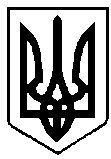 УКРАЇНАВАРАСЬКА МІСЬКА РАДАРІВНЕНСЬКОЇ ОБЛАСТІ       Сьоме скликання       (____________ сесія)                                     Р І Ш Е Н Н Я                            Проект                                                                                                                                В.Тацюк 20 грудня  2018  року	                                                     №1443Про внесення змін до бюджетум.Вараш на 2018 рікВідповідно до розпоряджень голови Рівненської обласної держадміністрації від 17 грудня 2018 року №927 «Про внесення змін до обласного бюджету на 2018 рік», від 17 грудня 2018 року №928 «Про розподіл субвенцій з державного бюджету на 2018 рік», від 17 грудня 2018 року № 931 «Про перерозподіл обсягів субвенцій з державного бюджету в 2018 році», керуючись постановою Кабінету Міністрів України від 19 жовтня 2016 року №719 «Питання забезпечення житлом деяких категорій осіб, які захищали незалежність, суверенітет та територіальну цілісність України, а також членів їх сімей» (зі змінами), пунктом 23 частини 1 статті 26, частиною 2 статті 42, статтями 59, 64, пунктом 9 розділу V Закону України «Про місцеве самоврядування в Україні», частиною 5 статті 23, частиною 5 статті 75 Бюджетного кодексу України,  беручи  до  уваги  пропозиції  головних  розпорядників  бюджетних коштів, Вараська міська радаВ И Р І Ш И Л А:Внести зміни до рішення Вараської міської ради від 28.02.2018  №1032 «Про бюджет м.Вараш на 2018 рік» зі змінами, внесеними рішеннями міської ради від 30.03.2018 № 1045, від 18.05.2018 № 1076, від 17.07.2018 №1120, від 31.07.2018 № 1124, від 19.09.2018 № 1161, від 19.10.2018 № 1163, від 31.10.2018 № 1276, від 16.11.2018 № 1290, від 05.12.2018 №1301 «Про внесення змін до бюджету м.Вараш на 2018 рік», а саме:         Зменшити доходи загального фонду міського бюджету на 2018 рік за рахунок офіційних трансфертів від органів державного управління на  6709,98896 тис.грн  (додаток 1).Зменшити видатки загального фонду міського бюджету  на 2018 рік на суму 7 675,93696 тис.грн (додаток 3) за рахунок:зменшення субвенції з місцевого бюджету на виплату допомоги сім'ям з дітьми, малозабезпеченим сім'ям, особам, які не мають права на пенсію, особам з інвалідністю, дітям з інвалідністю, тимчасової державної допомоги дітям, тимчасової державної соціальної допомоги непрацюючій особі, яка досягла загального пенсійного віку, але не набула права на пенсійну виплату, допомоги по догляду за особами з інвалідністю I чи II групи внаслідок психічного розладу, компенсаційної виплати непрацюючій працездатній особі, яка доглядає за особою з інвалідністю I групи, а також за особою, яка досягла 80-річного віку за рахунок відповідної субвенції з державного бюджету на суму 7 500,0 тис.грн;зменшення субвенції з місцевого бюджету на надання пільг та житлових субсидій населенню на придбання твердого та рідкого пічного побутового палива і скрапленого газу за рахунок відповідної субвенції з державного бюджету на суму 10,85644 тис.грн;зменшення субвенції з місцевого бюджету на надання державної підтримки особам з особливими освітніми потребами за рахунок відповідної субвенції з державного бюджету на суму 165,08052 тис.грн.Збільшити видатки спеціального фонду міського бюджету  на 2018 рік на суму 965,948 тис.грн (додаток 3), в тому числі видатки бюджету розвитку на суму 965,948 тис.грн (додатки 3,4) за рахунок коштів, що передаються із загального фонду до бюджету розвитку (спеціального фонду) за рахунок субвенції з місцевого бюджету на виплату грошової компенсації за належні для отримання жилі приміщення для сімей загиблих осіб, визначених абзацами 5 - 8 пункту 1 статті 10 Закону України "Про статус ветеранів війни, гарантії їх соціального захисту", для осіб з інвалідністю I - II групи, яка настала внаслідок поранення, контузії, каліцтва або захворювання, одержаних під час безпосередньої участі в антитерористичній операції, забезпеченні її проведення, визначених пунктами 11 - 14 частини другої статті 7 Закону України "Про статус ветеранів війни, гарантії їх соціального захисту", та які потребують поліпшення житлових умов за рахунок відповідної субвенції з державного бюджету на суму 965,948 тис.грн.4. Внести зміни до фінансування бюджету м.Вараш на 2018 рік (додаток 2), установивши дефіцит загального фонду міського бюджету в сумі  6 703,13141 тис.грн  та дефіцит спеціального фонду міського бюджету в сумі 56 902,36158 тис.грн, джерелом покриття якого визначити кошти, що передаються із загального фонду бюджету до бюджету розвитку (спеціального фонду) в сумі 53 598,03 тис.грн; залишки коштів спеціального фонду, що утворилися на кінець 2017 року, в сумі 621,08158 тис.грн; позики, надані міжнародними фінансовими організаціями в сумі 2 683,25 тис.грн.5.  Затвердити зміни до переліку об’єктів, видатки на які у 2018 році будуть здійснюватися за рахунок коштів бюджету розвитку міського бюджету (додаток 4).6. Затвердити обсяг доходів загального фонду міського бюджету на 2018 рік  в сумі  497 736,20352 тис.грн.7. Затвердити обсяг видатків загального фонду міського бюджету на 2018 рік в сумі 504 439,33493 тис.грн.8. Додатки 1-4 до  цього рішення є його невід’ємною частиною.9. Контроль за виконанням цього рішення покласти на постійну комісію з питань бюджету, фінансів, економічного розвитку та інвестиційної політики, організацію виконання цього рішення покласти на заступника міського голови з питань діяльності виконавчих органів ради Н.Зубрецьку.Тзп міського голови                                                 О.Мензул